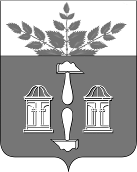 АДМИНИСТРАЦИЯ МУНИЦИПАЛЬНОГО ОБРАЗОВАНИЯ ЩЁКИНСКИЙ РАЙОН РАСПОРЯЖЕНИЕО внесении изменений в распоряжение администрации Щекинского района от 18.02.2021 № 84-р «О назначении ответственных за предоставление массовых социально значимых услуг»В целях организации эффективной работы по оказанию муниципальных услуг, в соответствии с Федеральным законом от 06.10.2003 № 131-ФЗ «Об общих принципах организации местного самоуправления в Российской Федерации», на основании Устава муниципального образования Щекинский район:1. Внести изменение в распоряжение администрации Щекинского района от 18.02.2021 № 84-р «О назначении ответственных за предоставление массовых социально значимых услуг», изложив приложения № 1 - № 2 в новой редакции (приложение № 1, приложение № 2).2. Настоящее распоряжение разместить на официальном Портале муниципального образования Щекинский район.3. Настоящее распоряжение вступает в силу со дня подписания.Ответственные за предоставление массовых социально значимых услуг Ответственные за организацию взаимодействия и проведение работ по описанию целевого состояния массовых социально значимых услугот  10.03.2023№  75 – рГлава администрации муниципального образования Щёкинский районА.С. ГамбургПриложение № 1к распоряжению администрациимуниципального образованияЩекинский районот 10.03.2023  № 75 – рПриложение № 1к распоряжению администрациимуниципального образованияЩекинский районот  18.02.2021   № 84 - рНаименование услугиФИО, должность ответственных лиц, предоставляющих муниципальную услугуФИО, должность ответственных лиц, предоставляющих муниципальную услугуПостановка на учет и направление детей в муниципальные образовательные учреждения Щекинского района, реализующие образовательную программу дошкольного образованияАлферова  Галина Владимировна,главный специалист комитета по образованиюКоновалова Юлия Сергеевна, консультант комитета по образованиюПрием заявлений о зачислении в муниципальные образовательные организации, реализующие образовательные программы начального общего, основного общего и среднего общего образования на территории муниципального образования Щекинский районКоновалова Юлия Сергеевна, консультант комитета по образованиюАлферова  Галина Владимировна,главный специалист комитета по образованиюЗапись на обучение по дополнительным общеобразовательным программамВоронцова Анна Александровна,главный специалист комитета по образованиюКоновалова Юлия Сергеевна, консультант комитета по образованиюПрисвоение (подтверждение, лишение, восстановление) «второго спортивного разряда» и «третьего спортивного разряда» (за исключением военно-прикладных и служебно-прикладных видов спорта) на территории муниципального образования Щекинский районФокина Анна Евгениевна,старший инспектор комитета по культуре, молодежной политике и спортуШирокова Татьяна Владимировна, председатель комитета по культуре, молодежной политике и спортуПрисвоение квалификационной категории спортивных судей «спортивный судья второй категории» и «спортивный судья третьей категории» (за исключением военно-прикладных и служебно-прикладных видов спорта)Фокина Анна Евгениевна,старший инспектор комитета по культуре, молодежной политике и спортуШирокова Татьяна Владимировна, председатель комитета по культуре, молодежной политике и спортуПредоставление информации об объектах учета, содержащейся в реестре имущества муниципального образования Щекинский районРоот Елена Александровна, главный специалист отдела имущественных отношений управления архитектуры, земельных и имущественных отношенийЗгурская Мария Николаевна, ведущий инспектор отдела имущественных отношений управления архитектуры, земельных и имущественных отношенийПрисвоение адреса объекту адресации, изменение и аннулирование такого адресаАверин Игорь Николаевич, главный специалист отдела имущественных отношений управления архитектуры, земельных и имущественных отношенийКасулина Инна Викторовна, ведущий инспектор отдела имущественных отношений управления архитектуры, земельных и имущественных отношенийПредоставление земельного участка, находящегося в муниципальной собственности, или государственная собственность на который не разграничена, на торгахСапогова Эльвира Мидхатовна, начальник отдела земельных отношений управления архитектуры, земельных и имущественных отношенийСоколова Снежана Дмитриевна,  главный специалист отдела земельных отношений управления архитектуры, земельных и имущественных отношенийПредоставление в собственность, аренду, постоянное (бессрочное) пользование, безвозмездное пользование земельного участка, находящегося в государственной или муниципальной собственности, без проведения торговМартынова Наталья Викторовна,  главный специалист отдела земельных отношений управления архитектуры, земельных и имущественных отношенийБочарова Екатерина Вячеславовна, главный специалист отдела земельных отношений управления архитектуры, земельных и имущественных отношенийПредоставление земельного участка, находящегося в государственной или муниципальной собственности, гражданину или юридическому лицу в собственность бесплатноБочарова Екатерина Вячеславовна, главный специалист отдела земельных отношений управления архитектуры, земельных и имущественных отношенийМартынова Наталья Викторовна,  главный специалист отдела земельных отношений управления архитектуры, земельных и имущественных отношенийВыдача разрешения на использование земель или земельного участка, которые находятся в государственной или муниципальной собственности, без предоставления земельных участков и установления сервитута, публичного сервитутаЕфремкова Кристина Игоревна, ведущий специалист сектора по распоряжению земельными участками управления архитектуры, земельных и имущественных отношенийЗайцева Юлия Викторовна, инженер по оформлению технической документации отдела земельных отношений управления архитектуры, земельных и имущественных отношенийУстановление сервитута (публичного сервитута) в отношении земельного участка, находящегося в государственной или муниципальной собственностиБочарова Екатерина Вячеславовна, главный специалист отдела земельных отношений управления архитектуры, земельных и имущественных отношенийГорбоносова Наталья Валерьевна, инженер по оформлению технической документации сектора по распоряжению земельными участками управления архитектуры, земельных и имущественных отношенийПерераспределение земель и (или) земельных участков, находящихся в государственной или муниципальной собственности, и земельных участков, находящихся в частной собственностиМонахова Лариса Евгеньевна, старший инспектор отдела земельных отношений управления архитектуры, земельных и имущественных отношенийВласова Ольга Сергеевна,  начальник сектора по распоряжению земельными участками управления архитектуры, земельных и имущественных отношенийУтверждение схемы расположения земельного участка или земельных участков на кадастровом плане территорииВласова Ольга Сергеевна,  начальник сектора по распоряжению земельными участками управления архитектуры, земельных и имущественных отношенийМонахова Лариса Евгеньевна, старший инспектор отдела земельных отношений управления архитектуры, земельных и имущественных отношенийПредварительное согласование предоставления земельного участкаВласова Ольга Сергеевна, начальник сектора по распоряжению земельными участками управления архитектуры, земельных и имущественных отношенийЕфремкова Кристина Игоревна, ведущий специалист сектора по распоряжению земельными участками управления архитектуры, земельных и имущественных отношенийОтнесение земель или земельных участков в составе таких земель к определенной категории земель или перевод земель и земельных участков в составе таких земель из одной категории в другуюКорнеева Ольга Валерьевна, архитектор 1 категории отдела земельных отношений управления архитектуры, земельных и имущественных отношенийВажженникова Анастасия Александровна,  главный специалист отдела архитектуры управления архитектуры, земельных и имущественных отношенийПредоставление разрешения на условно разрешенный вид использования земельного участка или объекта капитального строительстваШибанова Ирина Борисовна, консультант отдела архитектуры и градостроительства управления архитектуры, земельных и имущественных отношенийКорнеева Ольга Валерьевна,  архитектор 1 категории отдела земельных отношений управления архитектуры, земельных и имущественных отношенийВыдача разрешения на строительство объекта капитального строительстваЖариков Сергей Владиславович, ведущий инспектор отдела архитектуры и градостроительства управления архитектуры, земельных и имущественных отношенийВажженникова Анастасия Александровна,  главный специалист отдела архитектуры управления архитектуры, земельных и имущественных отношенийВыдача разрешения на ввод объекта в эксплуатациюЖариков Сергей Владиславович, ведущий инспектор отдела архитектуры и градостроительства управления архитектуры, земельных и имущественных отношенийВажженникова Анастасия Александровна,  главный специалист отдела архитектуры управления архитектуры, земельных и имущественных отношенийВыдача акта освидетельствования проведения основных работ по строительству (реконструкции) объекта индивидуального жилищного строительства с привлечением средств материнского (семейного) капиталаЖариков Сергей Владиславович, ведущий инспектор отдела архитектуры и градостроительства управления архитектуры, земельных и имущественных отношенийВажженникова Анастасия Александровна,  главный специалист отдела архитектуры управления архитектуры, земельных и имущественных отношенийНаправление уведомления о соответствии указанных в уведомлении о планируемом строительстве параметров объекта индивидуального жилищного строительства или садового дома установленным параметрам и допустимости размещения объекта индивидуального жилищного строительства или садового дома на земельном участкеЖариков Сергей Владиславович, ведущий инспектор отдела архитектуры и градостроительства управления архитектуры, земельных и имущественных отношенийВажженникова Анастасия Александровна,  главный специалист отдела архитектуры управления архитектуры, земельных и имущественных отношенийНаправление уведомления о соответствии построенных или реконструированных объектов индивидуального жилищного строительства или садового дома требованиям законодательства Российской Федерации о градостроительной деятельностиЖариков Сергей Владиславович, ведущий инспектор отдела архитектуры и градостроительства управления архитектуры, земельных и имущественных отношенийВажженникова Анастасия Александровна,  главный специалист отдела архитектуры управления архитектуры, земельных и имущественных отношенийНаправление уведомления о планируемом сносе объекта капитального строительства и уведомления о завершении сноса объекта капитального строительстваВажженникова Анастасия Александровна,  главный специалист отдела архитектуры управления архитектуры, земельных и имущественных отношенийКорнеева Ольга Валерьевна,  архитектор 1 категории отдела земельных отношений управления архитектуры, земельных и имущественных отношенийПредоставление разрешения на отклонение от предельных параметров разрешенного строительства, реконструкции объектов капитального строительстваШибанова Ирина Борисовна, консультант отдела архитектуры и градостроительства управления архитектуры, земельных и имущественных отношенийТрушкова Елена Михайловна, начальник отдела архитектуры и градостроительства управления архитектуры, земельных и имущественных отношенийВыдача градостроительного плана земельного участкаКорнеева Ольга Валерьевна,  архитектор 1 категории отдела земельных отношений управления архитектуры, земельных и имущественных отношенийВажженникова Анастасия Александровна,  главный специалист отдела архитектуры управления архитектуры, земельных и имущественных отношений Подготовка и утверждение документации по планировке территорииШибанова Ирина Борисовна, консультант отдела архитектуры и градостроительства управления архитектуры, земельных и имущественных отношенийКорнеева Ольга Валерьевна,  архитектор 1 категории отдела земельных отношений управления архитектуры, земельных и имущественных отношенийВыдача разрешений на установку рекламных конструкций на территории муниципального образования Щекинский район, аннулирование таких разрешенийВажженникова Анастасия Александровна,  главный специалист отдела архитектуры управления архитектуры, земельных и имущественных отношенийКорнеева Ольга Валерьевна,  архитектор 1 категории отдела земельных отношений управления архитектуры, земельных и имущественных отношенийПринятие на учет граждан в качестве нуждающихся в жилых помещенияхШикарева Алевтина Олеговна, консультант отдела ЖКХ и строительства комитета по вопросам жизнеобеспечения, строительства и жилищного фондаТищенко Альбина Рашидовна, ведущий инспектор отдела ЖКХ и строительства комитета по вопросам жизнеобеспечения, строительства и жилищного фонда Предоставление жилого помещения по договору социального наймаПрилепская Наталья Владимировна, инспектор отдела по вопросам жилищного фонда комитета по вопросам жизнеобеспечения, строительства и жилищного фондаДавыдова Оксана Сергеевна, начальник отдела по вопросам жилищного фонда комитета по вопросам жизнеобеспечения, строительства и жилищного фондаПередача в собственность граждан занимаемых ими жилых помещений жилищного фонда (приватизация жилищного фонда) на территории г. Щекино Щекинского районаДавыдова Оксана Сергеевна, начальник отдела по вопросам жилищного фонда комитета по вопросам жизнеобеспечения, строительства и жилищного фондаПрилепская Наталья Владимировна, инспектор отдела по вопросам жилищного фонда комитета по вопросам жизнеобеспечения, строительства и жилищного фондаПеревод жилого помещения в нежилое помещение и нежилого помещения в жилое помещениеПрилепская Наталья Владимировна, инспектор отдела по вопросам жилищного фонда комитета по вопросам жизнеобеспечения, строительства и жилищного фондаДавыдова Оксана Сергеевна, начальник отдела по вопросам жилищного фонда комитета по вопросам жизнеобеспечения, строительства и жилищного фондаСогласование проведения переустройства и (или) перепланировки помещения в многоквартирном домеПрилепская Наталья Владимировна, инспектор отдела по вопросам жилищного фонда комитета по вопросам жизнеобеспечения, строительства и жилищного фондаДавыдова Оксана Сергеевна, начальник отдела по вопросам жилищного фонда комитета по вопросам жизнеобеспечения, строительства и жилищного фондаПризнание садового дома жилым домом и жилого дома садовым домомПрилепская Наталья Владимировна, инспектор отдела по вопросам жилищного фонда комитета по вопросам жизнеобеспечения, строительства и жилищного фондаДавыдова Оксана Сергеевна, начальник отдела по вопросам жилищного фонда комитета по вопросам жизнеобеспечения, строительства и жилищного фондаПредоставление разрешения на осуществление земляных работ на территории муниципального образования город Щекино Щекинского районаКазакова Евгения Сергеевна, 
инспектор отдела благоустройства комитета по благоустройству и дорожно-транспортному хозяйствуКорнеева Анастасия Александровна, старший инспектор отдела благоустройства комитета по благоустройству и дорожно-транспортному хозяйствуВыдача разрешений на право вырубки зеленых насажденийКорнеева Анастасия Александровна, старший инспектор отдела благоустройства комитета по благоустройству и дорожно-транспортному хозяйствуКазакова Евгения Сергеевна, 
инспектор отдела благоустройства комитета по благоустройству и дорожно-транспортному хозяйствуПриложение № 2к распоряжению администрациимуниципального образованияЩекинский район от 10.03.2023  № 75 – рПриложение № 2к распоряжению администрациимуниципального образованияЩекинский районот  18.02.2021  № 84 - рНаименование услугиФИО, должность, ответственного лицаПостановка на учет и направление детей в муниципальные образовательные учреждения Щекинского района, реализующие образовательную программу дошкольного образованияАлферова  Галина Владимировна,главный специалист комитета по образованиюПрием заявлений о зачислении в муниципальные образовательные организации, реализующие образовательные программы начального общего, основного общего и среднего общего образования на территории муниципального образования Щекинский районКоновалова Юлия Сергеевна, консультант комитета по образованиюЗапись на обучение по дополнительным общеобразовательным программамВоронцова Анна Александровна,главный специалист комитета по образованиюПрисвоение (подтверждение, лишение, восстановление) «второго спортивного разряда» и «третьего спортивного разряда» (за исключением военно-прикладных и служебно-прикладных видов спорта) на территории муниципального образования Щекинский районФокина Анна Евгениевна,старший инспектор комитета по культуре, молодежной политике и спортуПрисвоение квалификационной категории спортивных судей «спортивный судья второй категории» и «спортивный судья третьей категории» (за исключением военно-прикладных и служебно-прикладных видов спорта)Фокина Анна Евгениевна,старший инспектор комитета по культуре, молодежной политике и спортуПредоставление информации об объектах учета, содержащейся в реестре имущества муниципального образования Щекинский район	Роот Елена Александровна, главный специалист отдела имущественных отношений управления архитектуры, земельных и имущественных отношенийПрисвоение адреса объекту адресации, изменение и аннулирование такого адресаАверин Игорь Николаевич, главный специалист отдела имущественных отношений управления архитектуры, земельных и имущественных отношенийПредоставление земельного участка, государственная собственность на который не разграничена, в аренду или в собственность на торгахСапогова Эльвира Мидхатовна, начальник отдела земельных отношений управления архитектуры, земельных и имущественных отношенийПредоставление в собственность, аренду, постоянное (бессрочное) пользование, безвозмездное пользование земельного участка, находящегося в государственной или муниципальной собственности, без проведения торговМартынова Наталья Викторовна,  главный специалист отдела земельных отношений управления архитектуры, земельных и имущественных отношенийПредоставление земельного участка, находящегося в государственной или муниципальной собственности, гражданину или юридическому лицу в собственность бесплатноБочарова Екатерина Вячеславовна, главный специалист отдела земельных отношений управления архитектуры, земельных и имущественных отношенийВыдача разрешения на использование земель или земельного участка, которые находятся в государственной или муниципальной собственности, без предоставления земельных участков и установления сервитута, публичного сервитутаЕфремкова Кристина Игоревна, ведущий специалист сектора по распоряжению земельными участками управления архитектуры, земельных и имущественных отношенийУстановление сервитута (публичного сервитута) в отношении земельного участка, находящегося в государственной или муниципальной собственностиБочарова Екатерина Вячеславовна, главный специалист отдела земельных отношений управления архитектуры, земельных и имущественных отношенийПерераспределение земель и (или) земельных участков, находящихся в государственной или муниципальной собственности, и земельных участков, находящихся в частной собственностиВласова Ольга Сергеевна,  начальник сектора по распоряжению земельными участками управления архитектуры, земельных и имущественных отношенийУтверждение схемы расположения земельного участка или земельных участков на кадастровом плане территорииВласова Ольга Сергеевна,  начальник сектора по распоряжению земельными участками управления архитектуры, земельных и имущественных отношенийПредварительное согласование предоставления земельного участкаВласова Ольга Сергеевна,  начальник сектора по распоряжению земельными участками управления архитектуры, земельных и имущественных отношенийОтнесение земель или земельных участков в составе таких земель к определенной категории земель или перевод земель и земельных участков в составе таких земель из одной категории в другуюКорнеева Ольга Валерьевна,  архитектор 1 категории отдела земельных отношений управления архитектуры, земельных и имущественных отношенийПредоставление разрешения на условно разрешенный вид использования земельного участка или объекта капитального строительстваШибанова Ирина Борисовна, консультант отдела архитектуры и градостроительства управления архитектуры, земельных и имущественных отношенийВыдача разрешения на строительство объекта капитального строительстваЖариков Сергей Владиславович, ведущий инспектор отдела архитектуры и градостроительства управления архитектуры, земельных и имущественных отношенийВыдача разрешения на ввод объекта в эксплуатациюЖариков Сергей Владиславович, ведущий инспектор отдела архитектуры и градостроительства управления архитектуры, земельных и имущественных отношенийВыдача акта освидетельствования проведения основных работ по строительству (реконструкции) объекта индивидуального жилищного строительства с привлечением средств материнского (семейного) капиталаЖариков Сергей Владиславович, ведущий инспектор отдела архитектуры и градостроительства управления архитектуры, земельных и имущественных отношенийНаправление уведомления о соответствии указанных в уведомлении о планируемом строительстве параметров объекта индивидуального жилищного строительства или садового дома установленным параметрам и допустимости размещения объекта индивидуального жилищного строительства или садового дома на земельном участкеВажженникова Анастасия Александровна,  главный специалист отдела архитектуры управления архитектуры, земельных и имущественных отношенийНаправление уведомления о соответствии построенных или реконструированных объектов индивидуального жилищного строительства или садового дома требованиям законодательства Российской Федерации о градостроительной деятельностиВажженникова Анастасия Александровна,  главный специалист отдела архитектуры управления архитектуры, земельных и имущественных отношенийНаправление уведомления о планируемом сносе объекта капитального строительства и уведомления о завершении сноса объекта капитального строительстваВажженникова Анастасия Александровна,  главный специалист отдела архитектуры управления архитектуры, земельных и имущественных отношенийПредоставление разрешения на отклонение от предельных параметров разрешенного строительства, реконструкции объектов капитального строительстваВажженникова Анастасия Александровна,  главный специалист отдела архитектуры управления архитектуры, земельных и имущественных отношенийВыдача градостроительного плана земельного участкаКорнеева Ольга Валерьевна,  архитектор 1 категории отдела земельных отношений управления архитектуры, земельных и имущественных отношений Подготовка и утверждение документации по планировке территорииШибанова Ирина Борисовна, консультант отдела архитектуры и градостроительства управления архитектуры, земельных и имущественных отношенийВыдача разрешений на установку рекламных конструкций на территории муниципального образования Щекинский район, аннулирование таких разрешенийВажженникова Анастасия Александровна,  главный специалист отдела архитектуры управления архитектуры, земельных и имущественных отношенийПринятие на учет граждан в качестве нуждающихся в жилых помещенияхТищенко Альбина Рашидовна, ведущий инспектор отдела ЖКХ и строительства комитета по вопросам жизнеобеспечения, строительства и жилищного фонда Предоставление жилого помещения по договору социального наймаДавыдова Оксана Сергеевна, начальник отдела по вопросам жилищного фонда комитета по вопросам жизнеобеспечения, строительства и жилищного фондаПередача в собственность граждан занимаемых ими жилых помещений жилищного фонда (приватизация жилищного фонда) на территории г. Щекино Щекинского районаДавыдова Оксана Сергеевна, начальник отдела по вопросам жилищного фонда комитета по вопросам жизнеобеспечения, строительства и жилищного фондаПеревод жилого помещения в нежилое помещение и нежилого помещения в жилое помещениеДавыдова Оксана Сергеевна, начальник отдела по вопросам жилищного фонда комитета по вопросам жизнеобеспечения, строительства и жилищного фондаСогласование проведения переустройства и (или) перепланировки помещения в многоквартирном домеДавыдова Оксана Сергеевна, начальник отдела по вопросам жилищного фонда комитета по вопросам жизнеобеспечения, строительства и жилищного фондаПризнание садового дома жилым домом и жилого дома садовым домомДавыдова Оксана Сергеевна, начальник отдела по вопросам жилищного фонда комитета по вопросам жизнеобеспечения, строительства и жилищного фондаПредоставление разрешения на осуществление земляных работ на территории муниципального образования город Щекино Щекинского районаКазакова Евгения Сергеевна, 
инспектор отдела благоустройства комитета по благоустройству и дорожно-транспортному хозяйствуВыдача разрешений на право вырубки зеленых насажденийКорнеева Анастасия Александровна, старший инспектор отдела благоустройства комитета по благоустройству и дорожно-транспортному хозяйству